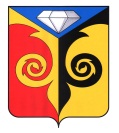 АДМИНИСТРАЦИЯКУСИНСКОГО ГОРОДСКОГО ПОСЕЛЕНИЯЧелябинской областиРАСПОРЯЖЕНИЕ__________________________________________________14.02.2018 г. № 109/1         г. КусаОб утверждении перечня специальных местдля размещения печатных агитационных материаловна территории Кусинского городского поселенияВ соответствии с Федеральным законом от 12.06.2002 г. № 67-ФЗ «Об основных гарантиях избирательных прав и права на участие в референдуме граждан Российской Федерации, Федеральным законом №131-ФЗ от 06.10.2003 г. «Об организации общих принципов местного самоуправления в РФ», Уставом Кусинского городского поселенияВыделить специальные места для размещения печатных агитационных материалов на территории Кусинского городского поселения для проведения 18 марта 2018 года выборов Президента Российской Федерации;Настоящее распоряжение вступает в силу с момента его опубликования на сайте Администрации Кусинского городского поселения;Контроль за исполнением распоряжения возложить на заместителя главы Кусинского городского поселения Чарину О.С.Глава Кусинского городского поселения                                          В.Г. ВасеневПРИЛОЖЕНИЕ 1к Распоряжению администрацииКусинского городского поселенияот ________________ № ________Перечень мест для размещения агитационных материаловна территории Кусинского городского поселенияДоска объявлений на Городской площади (со стороны ул. Андроновых);Доска объявлений на здание автовокзала (со стороны городского рынка);Доска объявлений по ул. Ленинградская (со стороны здания Администрации Кусинского района);Доска объявлений по ул. Михаила Бубнова, д. 25;Доска объявлений в районе бывшей малой проходной ОАО «Токам» по ул. Ленинградская в г. Кусе;Доска объявлений на здании магазина «Соренто» по ул. Станционная в г. Кусе:Доска объявлений на магазине «Универсам» по ул. Декабристов, 1 в г. Кусе;Доска объявлений на здании магазина по улице: Красноармейская, 35 в г. Кусе;Доска объявлений на здании ОАО «КЛМЗ» по ул. Ш Интернационала, 1 в г. Кусе.